Publicado en Madrid el 28/10/2020 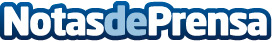 Awin celebra 20 años entregando los Awin AwardsEl pasado 22 de octubre, Awin celebró los Awin Awards, un evento 100% online en el que se dieron cita Afiliados, Anunciantes y Tech Partners del sector. Los Awin Awards son unos premios que han nacido con el fin de reconocer la labor de todos los que forman la industria del marketing de afiliación y han ayudado a forjarla tal y como es hoy en díaDatos de contacto:Comunicación Awin91 07682 28Nota de prensa publicada en: https://www.notasdeprensa.es/awin-celebra-20-anos-entregando-los-awin-awards_1 Categorias: Internacional Telecomunicaciones Marketing E-Commerce Consumo Premios http://www.notasdeprensa.es